PLAN D'AMÉLIORATION DU RENDEMENT 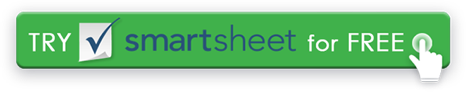 PLAN D'ACTIONDOMAINES DE PRÉOCCUPATIONDans quels domaines l'employé n'a-t-il pas répondu aux attentes?Problèmes précédemment abordésFournissez des détails sur toutes les questions précédemment abordées, le contexte et les résultats des discussions ou de la formation.OBSERVATIONSDISCUSSIONS PRÉCÉDENTESFORMATION SUPPLÉMENTAIREOBJECTIFS D'AMÉLIORATIONFournir des objectifs précis en ce qui concerne les domaines de préoccupation à aborder et à améliorer.ATTENTESPour démontrer les progrès accomplis dans l'atteinte des objectifs d'amélioration, les attentes suivantes en matière de normes de rendement doivent être satisfaites.ACTIVITÉS DE L'OBJECTIFDressez la liste des activités qui aideront à atteindre les objectifs d'amélioration énoncés ci-dessus. RESSOURCESÉnumérer les ressources disponibles pour mener à bien les activités liées aux objectifs; par exemple, du matériel de formation, des activités de formation, des séminaires, du mentorat par les pairs, du soutien à la gestion, etc. SUIVI DES PROGRÈSFournir un calendrier d'évaluation pour surveiller l'avancement des activités d'amélioration. CALENDRIER DE SUIVIREPÈRES DE PROGRÈSCALENDRIER D'AMÉLIORATION, CONSÉQUENCES ET ATTENTESFournir un résumé de toutes les stipulations imposées au plan d'amélioration du rendement, des conséquences d'un effort insuffisant et de toute préoccupation juridique, comme la confidentialité liée au présent document.   SIGNATURESNOM DE L'EMPLOYÉRÔLE / TITREID DE L'EMPLOYÉSUPERVISEURDÉPARTEMENTDATEBUT #DESCRIPTION DE L'OBJECTIFPROBLÈME RÉSOLU PAR L'ATTEINTE DE L'OBJECTIFDESCRIPTION DES ATTENTESBUT #ACTIVITÉDATE DE DÉBUTDATE D'ACHÈVEMENT PRÉVUENOM DE LA RESSOURCEDESCRIPTION DE LA RESSOURCEDATE PRÉVUEACTIVITÉMENÉ PARDATE D'ACHÈVEMENTExamen de 30 joursExamen de 45 joursExamen de 60 joursExamen de 90 joursBUT #ACTIVITÉDATE DE VÉRIFICATIONMÉTHODE DE SUIVItéléphone, email, mtg.PROGRÈS ATTENDUSCOMMENTAIRESNOM DE L'EMPLOYÉSIGNATURE DE L'EMPLOYÉDATENOM DU SUPERVISEURSIGNATURE DU SUPERVISEURDATEDÉMENTITous les articles, modèles ou informations fournis par Smartsheet sur le site Web sont fournis à titre de référence uniquement. Bien que nous nous efforcions de maintenir les informations à jour et correctes, nous ne faisons aucune déclaration ou garantie d'aucune sorte, expresse ou implicite, quant à l'exhaustivité, l'exactitude, la fiabilité, la pertinence ou la disponibilité en ce qui concerne le site Web ou les informations, articles, modèles ou graphiques connexes contenus sur le site Web. Toute confiance que vous accordez à ces informations est donc strictement à vos propres risques.